Gaya Selingkung Penulisan Jurnal E-Proc Management  [Times New Roman 14 pts – Bold - Spasi 1 – Spacing After 6] Nama Penulis 11, Nama Penulis 21, Nama Penulis 32  1  Afiliasi: Prodi, Fakultas, Universitas Telkom , Indonesia, Email (Institusi)2 Afiliasi: Prodi, Fakultas, Universitas Telkom , Indonesia, Email (Institusi) 3 Afiliasi: Prodi, Fakultas, Universitas Telkom , Indonesia, Email (Institusi)[Times New Roman 10 pts-Spasi 1]AbstractAbstract should contain a general description of the background, objectives, methods, results, and main conclusions. Maximum length of abstract is ±200 words. [Times New Roman 10 pts-Spasi 1]Keywords-keyword should be chosen that they best describe the contents of the paper and should be typed in lower-case, except proper nousd and acronyms. Keyword should bo no more than 5 word AbstrakAbstrak berisi gambaran secara umum mengenai latar belakang, tujuan, metode, hasil, dan kesimpulan utama.  Panjang abstrak maksimal ±200 kata (Times New Roman – 10 pts – spasi 1)Kata Kunci-Kata kunci sedapat mungkin menjelaskan isi tulisan, dan ditulis dengan huruf kecil, kecuali akronim. Kata kunci tidak lebih dari 5 kataPENDAHULUAN Pendahuluan meliputi latar belakang isu atau masalah dan urgensi serta rasionalisasi kegiatan (penelitian atau pengabdian). Tujuan kegiatan dan rencana pemecahan masalah disajikan pada bagian ini. Tinjauan literatur yang relevan juga termasuk dalam bagian ini. (Times New Roman – 10 pts – spasi 1)TINJAUAN LITERATURStudi literatur tidak terbatas pada teori, tetapi juga bukti empiris. Hipotesis penelitian (jika ada) harus dibangun dari konsep teori dan didukung oleh studi empiris (penelitian sebelumnya). Pencantuman referensi disajikan sebagai berikut: (penulis, tahun). (Times New Roman – 10 pts – spasi 1)Pengembangan hipotesis (jika ada), Jika makalah memiliki kerangka teori dan memiliki hipotesis, dalam bab ini harus dijelaskan bagaimana kerangka dan hipotesis dikembangkan yang memperkuat dengan penelitian sebelumnya.TabelSemua tabel harus diberi nomor dengan angka Arab. Setiap tabel harus memiliki keterangan. Judul harus ditempatkan di atas tabel, kiri rata. Hanya garis horizontal yang boleh digunakan dalam tabel, untuk membedakan judul kolom dari isi tabel, dan tepat di atas dan di bawah tabel. Tabel harus disematkan ke dalam teks dan tidak disediakan secara terpisah. Di bawah ini adalah contoh yang mungkin berguna bagi penulis.Tabel 1. Contoh tabel                                 Sumber tabelGambarSemua gambar harus diberi nomor dengan angka Arab (1,2,3,….). Setiap gambar harus memiliki keterangan. Semua foto, skema, grafik dan diagram harus disebut sebagai gambar. Gambar garis harus berupa pindaian berkualitas baik atau keluaran elektronik yang sebenarnya. Pemindaian berkualitas rendah tidak dapat diterima. Gambar harus disematkan ke dalam teks dan tidak disediakan secara terpisah. Dalam input MS word, angka-angka harus dikodekan dengan benar sehingga file PDF juga akan dikodekan dengan benar. Huruf dan simbol harus didefinisikan dengan jelas baik dalam keterangan atau dalam legenda yang disediakan sebagai bagian dari gambar. Gambar harus ditempatkan di bagian atas atau bawah halaman sedapat mungkin, sedekat mungkin dengan referensi pertama dalam makalah.Nomor gambar dan keterangan harus diketik di bawah ilustrasi dalam 8 pt dan rata kiri [Catatan: keterangan satu baris panjangnya kurang dari lebar kolom (atau lebar pengaturan huruf penuh atau bujur) di tengah]. Karya seni tidak memiliki teks di sepanjang sisinya di badan utama teks. Namun, jika dua gambar pas di samping satu sama lain, ini dapat ditempatkan di samping satu sama lain untuk menghemat ruang. Misalnya, lihat Gambar. 1.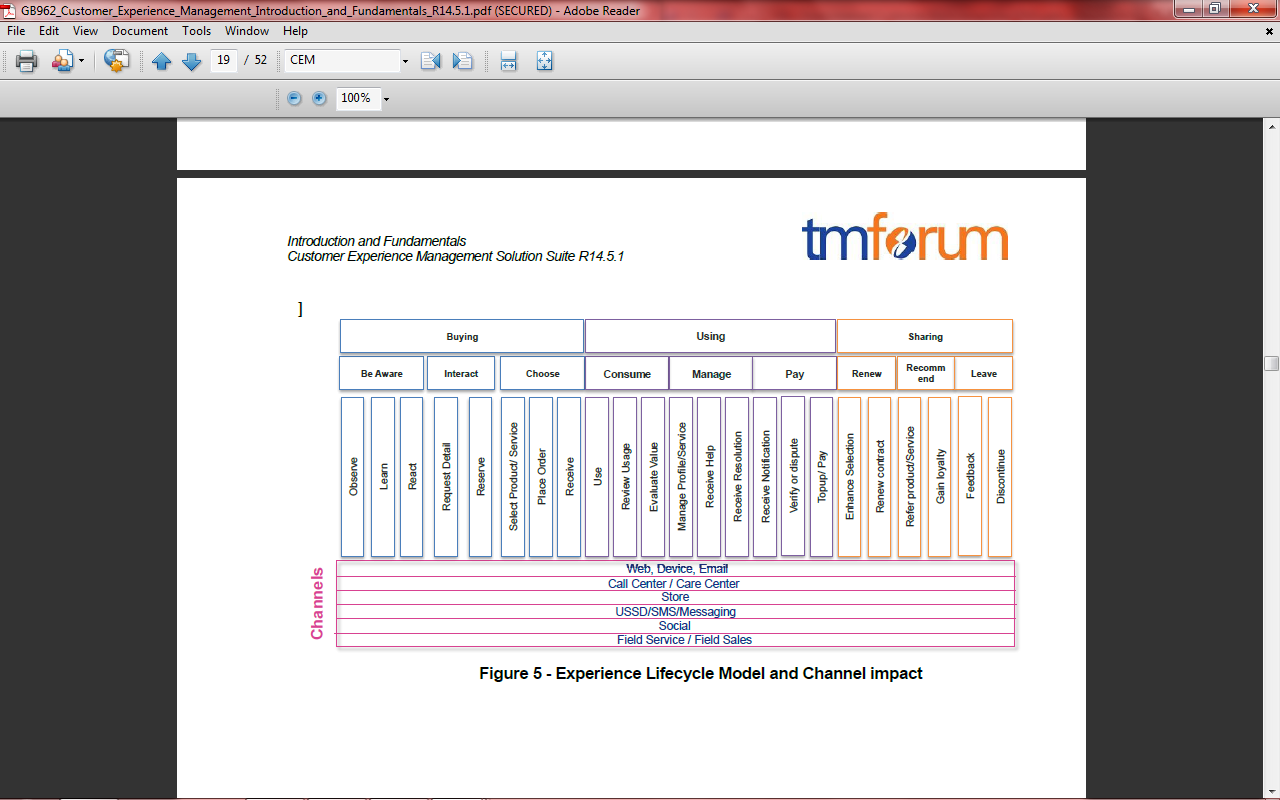 Gambar.1.contoh (Sumber gambar)C, PersamaanPersamaan dan rumus harus diketik dalam Mathtype, dan diberi nomor berurutan dengan angka Arab dalam tanda kurung di sisi kanan halaman (jika disebutkan secara eksplisit dalam teks). Mereka juga harus dipisahkan dari teks di sekitarnya dengan satu spasi.dimana:  	E	=	Energi	   m	=	Massa	    c	=     Kecepatan CahayaSimbol dalam persamaan harus didefinisikanMETODOLOGI PENELITIANMetode penelitian menggambarkan rancangan kegiatan, ruang lingkup atau objek, bahan dan alat utama, tempat, teknik pengumpulan data, definisi operasional variabel penelitian, dan teknik analisis. (Times New Roman – 10 pts – spasi 1)HASIL DAN PEMBAHASANBagan hasil menyajikan hasil penelitian. Hasil penelitian dapat dilengkapi dengan tabel, grafik (gambar), dan/atau bagan. Bagian pembahasan memaparkan hasil pengolahan data, menginterpretasikan temuan secara logis, menghubungkannya dengan sumber referensi yang relevan.KESIMPULAN DAN SARANKesimpulan berisi ringkasan singkat hasil penelitian dan pembahasanREFERENSIReferensi harus dicantumkan di akhir makalah. Jangan memulainya di halaman baru kecuali ini benar-benar diperlukan. Penulis harus memastikan bahwa setiap referensi dalam teks muncul dalam daftar referensi dan sebaliknya. Tunjukkan referensi menurut (Sekaran & Bougie, 2017) atau (Prajogo et al., 2016) dalam teks. Beberapa contoh bagaimana referensi anda harus dicantumkan diberikan di akhir template ini di bagian 'Referensi', yang akan memungkinkan Anda untuk menyusun daftar referensi anda sesuai dengan format dan ukuran font yang benar. Direkomendasikan menggunakan reference management tools (Mendeley atau Zotero) supaya memudahkan penulisan sitasi, dan format style harus menggunakan APA Style. Contoh untuk referensi: Formatnya adalah :Nama Belakang/Keluarga Penulis, Nama inisial Penulis. (Tanggal Publikasi). Judul Bahan Pustaka (Edisi, Halaman dll.). Lokasi Penerbit: Nama Penerbit. Retrieved from URL (jika sumber online).Contoh format penulis dapat disesuaikan seperti ini :> Satu Penulis:	James, E.T. (2017). Reference guides. New York, NY: My Publisher.> Dua Penulis:	Jones, A.F & Wang, L. (2011). Spectacular creatures: The Amazon rainforest (2nd ed.). San Jose, Costa Rica: My Publisher.> Tiga Penulis atau lebih:	Mitchell, J.A., Thomson, M., & Coyne, R.P. (2017). A guide to citation. London, England: My Publisher.Contoh penulisan referensi (diurutkan berdasarkan alfabet nama belakang penulis):PRINT REFERENCESBookSumber Buku cetak dengan edisi (Judul harus miring) contohnya :Jones, A.F & Wang, L. (2011). Spectacular creatures: The Amazon rainforest (2nd ed.). San Jose, CostaWilliams, S.T. (2017). Referencing: A guide to citation rules (3rd ed.). New York, NY: My Publisher.Book ChaptersSumber Buku Chapters tercetak (menggunakan In <inisial penulis>, <nama belakang penulis> (Ed. Apabila buku edited) contoh :Troy, B.N. (2015). APA citation rules. In S.T, Williams (Ed.). A guide to citation rules (2nd ed., pp. 50-95). New York, NY: Publishers.Magazine/Newspaper/Mass MediaJudul tidak miring, namun nama medianya harus miring, pp adalah halamannya contohnya :Mitchell, J.A. (2017, May 21). Changes to citation formats shake the research world. The Mendeley Telegraph, pp. 9ELECTRONIC REFERENCESE-BooksJudul harus miring, contoh :[1]Mitchell, J.A., Thomson, M., & Coyne, R.P. (2017). A guide to citation. Retrieved from https://www.mendeley.com/reference-management/reference-manager.JournalJudul tidak miring, namun nama jurnal harus miring. Contoh : Mitchell, J.A. (2017). Citation: Why is it so important. Mendeley Journal, 67(2), 81-95. Retrieved from https://www.mendeley.com/reference-management/reference-manager.Online Magazine/Newspaper/Mass MediaJudul tidak miring, namun nama medianya harus miring, pp adalah halamannya. contohnya :Mitchell, J.A. (2017, May 21). Changes to citation formats shake the research world. The Mendeley Telegraph, pp. 9. Retrieved from  https://www.mendeley.com/reference-management/reference-manager.World Wide Web(Judul halaman web harus miring) contohnya :Mitchell, J.A. (2017, May 21). How and when to reference. Retrieved from https://www.howandwhentoreference.com.Contoh urutan referensi (berdasarkan alfabet nama belakang penulis) :Hair, J. F., Black, W. C., Babin, B. J., & Anderson, R. E. (2010). Multivariate Data Analysis. New Jersey: Pearson Prentice Hall.Silaen, E., & Prabawani, B. (2019). Pengaruh Persepsi Kemudahan Menggunakan E-wallet dan Persepsi Manfaat serta Promosi Terhadap Minat Beli Ulang Saldo E-wallet OVO. Jurnal Ilmu Administrasi Bisnis, 1-9, Vol 9 No. 2.Troy, B.N. (2015). APA citation rules. A guide to citation rules (2nd ed., pp. 50-95). Retrieved from https://www.mendeley.com/reference-management/reference-manager.Contoh judul kolomKolom A (t)Kolom B (t)Masukan12Masukan34(1)